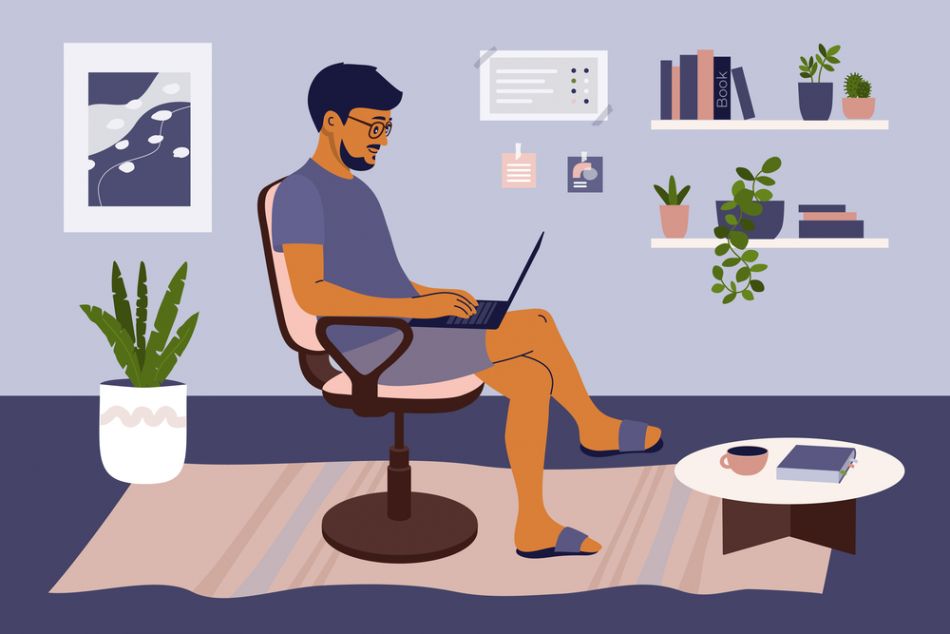 При оформлении на работу работника дистанционно, требуется ли проведение вводного инструктажа по охране труда, если в процессе исполнения трудовых обязанностей данный сотрудник не использует оборудование работодателя?Не требуется.Правовое обоснование:Согласно ст. 312.7 ТК РФ в целях обеспечения безопасных условий труда и охраны труда дистанционных работников в период выполнения ими трудовой функции дистанционно работодатель исполняет обязанности, предусмотренные абзацами восемнадцатым, двадцать первым и двадцать вторым части третьей статьи 214 ТК РФ, а также осуществляет ознакомление дистанционных работников с требованиями охраны труда при работе с оборудованием и средствами, рекомендованными или предоставленными работодателем. Другие обязанности работодателя по обеспечению безопасных условий труда и охраны труда, установленные ТК РФ, другими федеральными законами и иными нормативными правовыми актами Российской Федерации, законами и иными нормативными правовыми актами субъектов Российской Федерации, на дистанционных работников в период выполнения ими трудовой функции дистанционно не распространяются, если иное не предусмотрено коллективным договором, локальным нормативным актом, принимаемым с учетом мнения выборного органа первичной профсоюзной организации, трудовым договором, дополнительным соглашением к трудовому договору.